今年九月家庭照顧者關懷總會參加「第六屆國際家庭照顧者研討會」。這次會議共有32個國家，600多人參與。這是照顧者會議第一次在非英語系國家瑞典召開，會議當中與各國照顧者組織之實務工作者及學者進行交流，吸取各國服務經驗與不同的思考觀點。在與各國的交流中，碰巧得知於Linunus University, Sweden的Senior Lecturer，Judy Chow 將於11月到台灣，因此積極邀請她進行公開演講介紹瑞典的長照制度，為我國的長期照顧政策加入不同的思維。原本Judy Chow並未安排台北行程，這次應本會邀請特別安排在台北停留半天進行演講，Judy Chow為香港裔將以中文演講，希望了解瑞典照顧政策的夥伴們歡迎報名參加。主辦單位：中華民國家庭照顧者關懷總會、台灣大學社工系時間：104年11月19日地點：台灣大學社工系館104教室課程內容：報名方式本活動採事先報名，以利課程資料準備，若已報名卻不克出席者，請盡早告知。請填寫報名表單email至takecare@ms17.hinet.net            或傳真至02-25855737再打電話確認02-25855171交通方式搭乘捷運：文湖線，在科技大樓站下車，沿復興南路往南走便可抵達辛亥門入口搭乘公車：可搭乘295、298、237公車至青年活動中心下車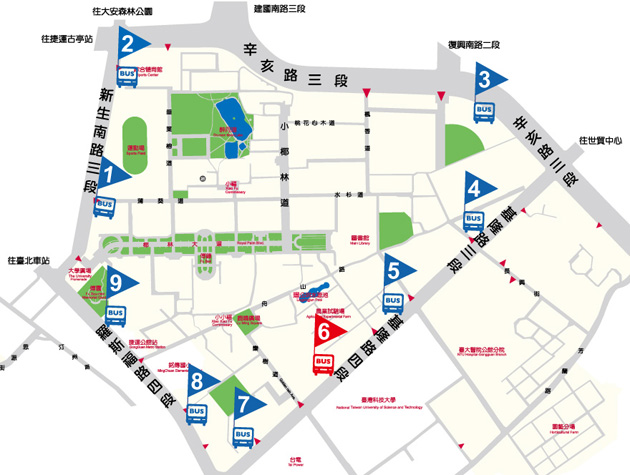 報名表時間主題內容1330-1350報到1350-1400開場台灣大學社工系楊培珊教授1400-1530演講瑞典的長期照顧政策主持人：中民國家庭照顧者關懷總會陳正芬理事長講者：Linunus University, Sweden Senior Lecturer，Judy Chow1530-1600Q&A主持人：中民國家庭照顧者關懷總會陳正芬理事長單位姓名職稱電話電子信箱